The weather in Rome – ItalyMarch 28th to April 1st 201109:0012:0009:0012:0009:0012:0009:0012:0009:0012:00Date28th28th29th29th30th30th31st31st1st1stTemp sun+16°C +19°C+15°C+19°C+17°C+20°C+17°C+22°C+17°C+24°CTemp shadow+14°C+18°C+14°C+17°C+15°C+18°C+16°C+20°C+16°C+22°CRain/snow2mm0mm0mm0mm0mm0mm0mm0mm0mm0mmWind m/sec0,5m/s0,5m/s1,5m/s1m/s0,5m/s0,5m/s0,5m/s0m/s0m/s0m/sWeather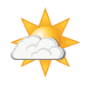 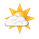 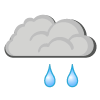 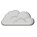 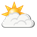 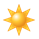 